https://doi.org/10.33307/entomon.v48i1.855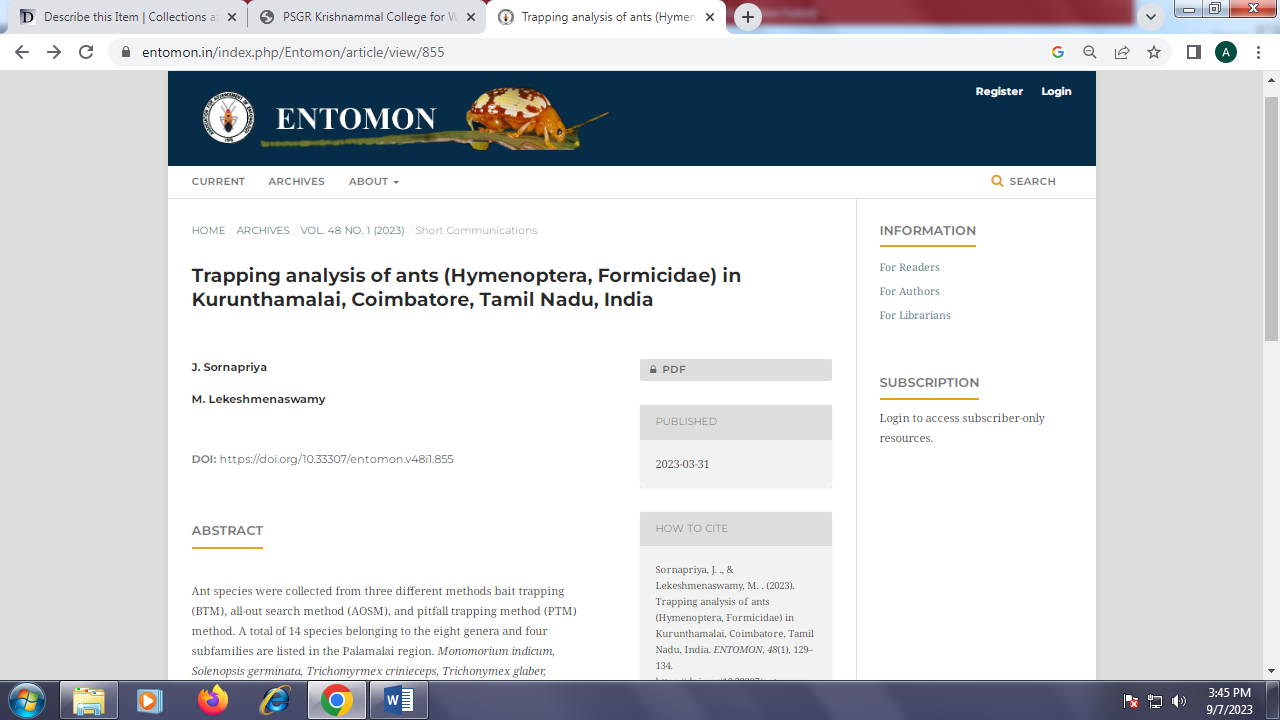 